Цветы из гофрированной бумаги своими руками. Пошаговый процесс изготовленияМастер-класс по рукоделию - работа с бумагойМастер класс «Букет в подарок»Подарок приурочен ко «Дню воспитателя»Мастер класс предназначен для воспитателей, родителей, старших школьниковНазначение – подарок.Цель: овладение техникой приготовления цветов из гофрированной бумаги, развитие фантазии, формирование эстетического вкуса.Материал для работы- гофрированная бумага- деревянные шпажки- бумага для букетов- клей ПВА- медная проволочка- искусственные ленты- сухоцветы- ножницыХод мероприятия:Режем по размеру бумагу, формируем лепесткик шпажке крепим лепестки, формируем цветок, обматываем шпажку изготавливаем нужное количество цветов. Из обёрточной зелёной бумаги изготавливаем листочки цветкам нужное количество. Для формирования букета всё готово.К палочке нужного размера приклеиваем и приматываем цветы, листки и сухоцветы. Из сизали, лент, сеточки формируем букет.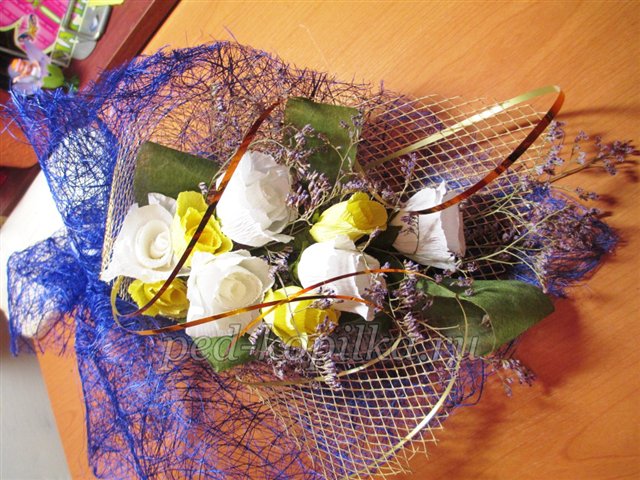 